Olivier Saillard : « Ouvrons la haute couture ! », M le magazine du Monde 30.01.2015.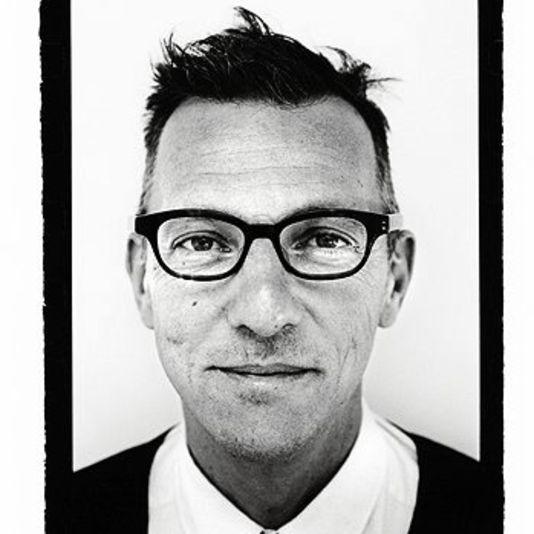 La haute couture n'a plus vraiment d'usage, car les vêtements ont perdu de leur charge identitaire : nous vivons dans un monde où un capitaine d'industrie peut aller dans une soirée mondaine en baskets sans choquer qui que ce soit.Le Monde : On pourrait imaginer qu'à l'ère des super-riches, son marché augmente...Olivier Saillard : Quand ils achètent une voiture, ils la veulent tout de suite et en exigent douze. Alors, combien de femmes sont prêtes à faire trois voyages à Paris pour des essayages ? Les clientes de la haute couture sont trop peu nombreuses – on estime qu'il y en a entre 200 et 2 000. Ce club ne compte pas de Françaises. Le marché est aux Emirats, en Russie.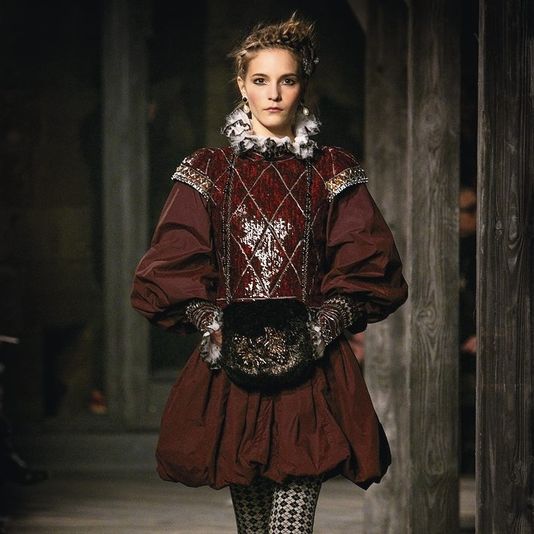 Les machines ne peuvent pas tout faire : si vous voulez broder un tissu écossais avec des perles, ça ne peut se faire qu'à la main. Sans la haute couture de Chanel, la maison Lesage [célèbre atelier de broderie] n'existerait plus.Le Monde : Dans ce contexte, les défilés ont-ils encore un sens ?Olivier Saillard : J'aimais bien quand Riccardo Tisci (Givenchy) faisait des petites présentations avec dix mannequins, ça donnait un coup de modernité. A vrai dire, j'aimerais que les couturiers recommencent à montrer les vêtements dans leurs salons, pour leurs clientes, comme dans les années 1950. Mais la presse est très demandeuse de défilés.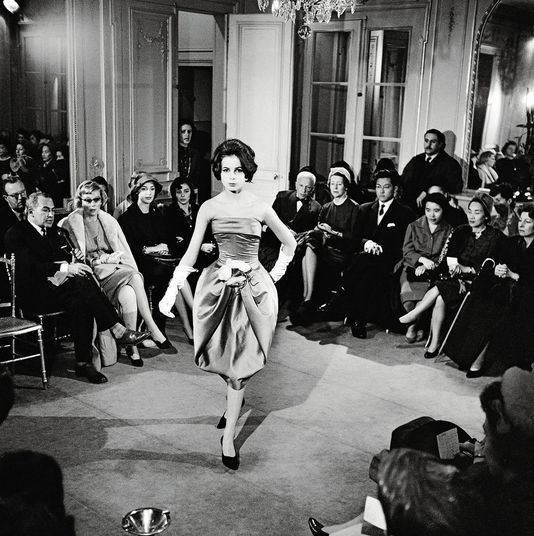 Peut-être faudrait-il aussi la considérer non comme un commerce mais comme un domaine d'expérimentation artistique, dégagé des contingences économiques, dans le champ de la culture. Pourquoi ne pas créer des ateliers de haute couture où tout créateur pourrait venir faire un vêtement, ou trente, sur le modèle d'un centre d'art ? Je m'étonne que les ministres successifs ne se soient pas emparés de ce savoir-faire qui est notre plus grand prestige. Il y a un modèle à inventer.